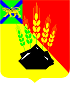                                                     ДУМАМИХАЙЛОВСКОГО МУНИЦИПАЛЬНОГО  РАЙОНА  Р Е Ш Е Н И Е с. Михайловка25.08.2016 г.	                                                                                    № 111 Об утверждении Положения о  Почетной грамоте и Благодарственном письме Думы Михайловского муниципального районаВ соответствии с Федеральным законом от 06.10.2003 N 131-ФЗ "Об общих принципах организации местного самоуправления в Российской Федерации", в целях поощрения физических и юридических лиц, трудовых коллективов, общественных объединений  руководствуясь Уставом  Михайловского муниципального района, Дума Михайловского муниципального района					Р Е Ш И Л А:      1. Утвердить Положение о  Почетной грамоте и Благодарственном письме Думы Михайловского муниципального района (прилагается).2. Считать утратившими силу:         Решение Думы Михайловского муниципального района от 26.01.2006г. № 185 «О Почетной грамоте Думы Михайловского муниципального района         Решение Думы Михайловского муниципального района от 26.09.2007г. № 388 «О внесении изменений в Положение о Почетной грамоте Думы Михайловского муниципального района»         Решение Думы Михайловского муниципального района от 26.03.2009г. № 589 «О внесении дополнений  в «Положение о Почетной грамоте Думы Михайловского муниципального района», утвержденного решением Думы Михайловского муниципального района № 185 от 26.01.2006г.           2. Настоящее решение вступает в силу со дня его принятия.Председатель Думы Михайловскогомуниципального района                                                            В.В. ЛомовцевУтверждено решением Думы
Михайловского муниципального районаот 25.08.2016г. № 111                                                     Положениео Почетной грамоте и Благодарственном письме Думы Михайловского  муниципального района       1. Почетная грамота Думы Михайловского муниципального  района (далее - Почетная грамота) и Благодарственное письмо Думы Михайловского муниципального  района (далее – Благодарственное письмо) является формами награждения (поощрения)  в знак признания заслуг перед Михайловским  районом за:      значительные достижения в сфере экономики и производства, строительства, науки и техники, культуры, искусства, спорта, воспитания и образования, охраны здоровья в Михайловском районе;      существенный вклад в развитие муниципального нормотворчества, парламентаризма и местного самоуправления в Михайловском районе;      особый вклад в осуществление мер по обеспечению и защите прав и свобод граждан;      активное участие в благотворительной и иной общественной деятельности, направленной на достижение экономического, социального и культурного благополучия Михайловского района;высокие достижения в профессиональной деятельности и в связи с торжественными датами.       2. Почетной грамотой могут награждаться и Благодарственным письмом поощряться  граждане Российской Федерации, иностранные граждане,  юридические лица независимо от организационно-правовых форм и форм собственности,  их обособленные подразделения, находящиеся на территории Михайловского района.      3. Ходатайство о  награждении Почетной грамотой и поощрении Благодарственным письмом вносится на имя председателя Думы Михайловского муниципального района    депутатами Думы Михайловского района, главой Михайловского района, главами сельских и городского поселений, руководителями предприятий, организаций, учреждений различных форм собственности, общественных объединений.        4.  Ходатайство вносится в письменной форме не позднее 15 рабочих дней до очередного заседания Думы района и должно содержать:     - обращение указанных в настоящем Положении руководителей к председателю Думы Михайловского муниципального района о награждении (поощрении);      - сведения о представляемом к награждению ( в том числе – фамилия, имя, отчество, место работы гражданина, наименование юридического лица, общественного объединения и их заслуги перед районом)       5. Награждение Почетной грамотой   производится на основании решения Думы Михайловского муниципального района.      Предварительно вопрос о награждении Почетной грамотой рассматривается постоянной Комиссией  по социальной политике и защите прав граждан, законности и правопорядка (охрана здоровья, образование, соцзащита).      При необходимости решение о награждении может быть принято путем индивидуального опроса депутатов Думы Михайловского района.     6. Поощрение Благодарственным письмом производится на основании распоряжения председателя  Думы Михайловского муниципального района.     7. Почетная грамота  и Благодарственное письмо  подписываются председателем Думы Михайловского муниципального района, либо заместителем председателя Думы Михайловского муниципального района.     8. При награждении Почетной грамотой Думы Михайловского муниципального района  вручается денежная премия в размере 500 рублей.     9. Повторное награждение Почетной грамотой может производиться не ранее чем через два  года после предыдущего награждения при наличии новых заслуг.10. Учет и регистрацию  награжденных Почетной грамотой осуществляет аппарат Думы Михайловского района.